BMW
Corporate CommunicationsInformacja prasowa
Wrzesień 2015
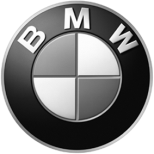 BMW i Montblanc prezentują „Montblanc for BMW” Special Edition.Ekskluzywne materiały, niezrównana jakość, przemyślany design, wyrafinowana funkcjonalność – luksus ma dziś wiele znaczeń. Wszystkie one jednak spotkały się w specjalnej serii „Montblanc for BMW”, kolekcji produktów Montblanc przydatnych zarówno za kierownica, jak i w biurze, a zaprojektowanych specjalnie dla BMW. Powstanie tej kolekcji to nie tylko symbol przywiązania obu firm do najwyższej jakości i wspaniałego rzemiosła, ale też początek partnerstwa, które ma się stać współczesną definicją luksusu.Wiele spośród wytwarzanych przez obie marki produktów zyskało status ekskluzywnych ikon w swych dziedzinach – jak choćby samochody BMW serii 7 czy pióro atramentowe „Meisterstück”. Znajduje to również odzwierciedlenie w ekskluzywnych produktach Meisterstück dla kolekcji „Montblanc for BMW”. ta specjalna kolekcja obejmuje wyrafinowane dzieła wykonane ze skóry oraz przybory piśmiennicze, które doskonale komponują się z nowym BMW serii 7, zarówno w codziennym użytkowaniu, jak i w długich, luksusowych podróżach. Wszystkie elementy kolekcji noszą subtelne cechy wykończenia w stylu BMW serii 7 oraz dyskretny opis „Montblanc for BMW”. Od wiosny 2016 ta ekskluzywna kolekcja będzie dostępna w wybranych butikach BMW i Montblanc jako część BMW Lifestyle Collection.Wszystkie skórzane produkty kolekcji „Montblanc for BMW” wykonano z europejskiej, pełnoziarnistej skóry wołowej, a wykończono w kolorze czarnym o głębokim połysku. Każdy nosi najwyższej jakości lamówkę Jacquard z liternictwem Montblanc oraz emblemat Montblanc z obramowaniem z palladu, podczas gdy akcenty wyciskane w skórze w stylu tapicerki BMW serii 7 przydają im technicznego, nowoczesnego sznytu. W skład serii skórzanej wchodzą portfelik na karty kredytowe, okładka na paszport, piórnik na dwa przybory pisarskie o rozmiarach klasycznych piór typu LeGrand Montblanc, etui na klucze. Ale w kolekcji skórzanej są i większe utensylia. Jak teczka na dokumenty czy trwała torba podróżna o pojemności 55 l. W obu przypadkach doskonałą skórę uzupełniono praktycznymi, supertrwałymi wstawkami z nylonu najwyższej jakości. Zarówno teczka, jak i torba podróżna noszą także skórzane etui na wizytówkę właściciela – oczywiście, wykończone w taki sam sposób, jak wszystkie inne elementy tej kolekcji, a więc z lamówką Jacquard, wyciskanymi w skórze cechami BMW 7 i subtelnym opisem „Montblanc for BMW”.Jednak jakakolwiek kolekcja sygnowana przez Montblanc nie byłaby kompletna bez przyborów do pisania. Oczywiście i ta ma takie dopełnienie: w skład „Montblanc for BMW” wchodzą także ekskluzywne pióro atramentowe ze słynnej linii Meisterstück Platinum Line LeGrand oraz długopis tej samej linii. Oba utensylia piśmiennicze wykonano z najwyższej jakości żywicy w lśniąco czarnym kolorze, a wykończono detalami z platyny. Klips nosi wykonany laserowo grawerunek stylizowanej cyfry 7 oraz indywidualny numer seryjny. Ponadto pióro ma ręcznie wykonaną stalówkę ze złota próby Au585/14 z wykończeniem z rodu. Kolekcja „Montblanc for BMW” będzie mieć premierę podczas Międzynarodowego Salonu Samochodowego IAA 2015 we Frankfurcie, a do sprzedaży wejdzie na wiosnę 2016 r.W przypadku pytań prosimy o kontakt z:Katarzyna Gospodarek, Corporate Communications ManagerTel.: +48 728 873 932, e-mail: katarzyna.gospodarek@bmw.plBMW GroupBMW Group, w której portfolio znajdują się marki BMW, MINI oraz Rolls-Royce, jest światowym liderem wśród producentów samochodów i motocykli segmentu premium. Oferuje również usługi finansowe, a także z zakresu mobilności. Firma posiada 30 zakładów produkcyjnych i montażowych w 14 państwach oraz ogólnoświatową sieć sprzedaży w ponad 140 krajach. W 2014 roku BMW Group sprzedała na całym świecie ok. 2,118 mln samochodów oraz 123 000 motocykli. W 2013 r. jej zysk przed opodatkowaniem wyniósł 7,91 mld euro przy dochodach 76,06 mld euro (dane za rok finansowy). Na dzień 31 grudnia 2013 r. globalne zatrudnienie sięgało 110 351 pracowników.Źródłem sukcesu BMW Group jest długofalowe planowanie oraz działanie w sposób odpowiedzialny. Ważną częścią strategii firmy jest zrównoważony rozwój w aspekcie społecznym i ochrony środowiska w całym łańcuchu dostaw, pełna odpowiedzialność za produkt oraz  zobowiązania na rzecz oszczędzania zasobów. Polityka ta stanowi integralną część strategii rozwoju przedsiębiorstwa.www.bmwgroup.com Facebook: http://www.facebook.com/BMW.PolskaTwitter: http://twitter.com/BMWGroupYouTube: http://www.youtube.com/BMWGroupviewGoogle+: http://googleplus.bmwgroup.com